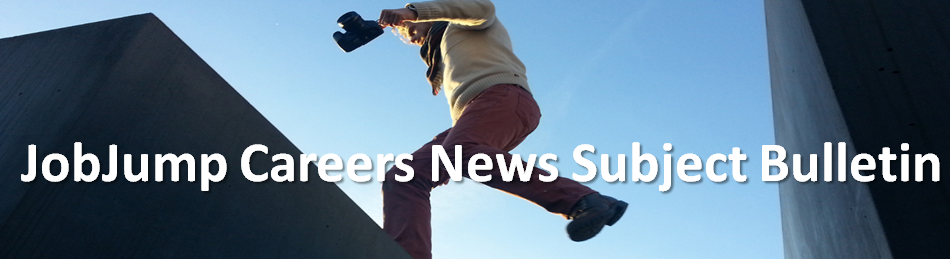 5 June 2020 IMPORTANT MESSAGE TO HEAD TEACHERS and ALL STAFF and to Parents,It may only take one piece of news to lead a student towards success in their life's career. If you know students enjoy your subject, this is a great way to assist them, so please encourage them to take part in those events mentioned below in your Subject Area.Find below a listing of special careers news that have also been emailed out to many of our students and their parents.SPECIAL MESSAGE REGARDING EVENTS LISTED AND COVID-19Events listed are presented as reported from the home website at the time of collection from the news source. I strongly advise you check directly with the event organisers regarding the delivery of the event due to current restrictions.__________________________________________________________________________________HSC SUBJECT KLA / FACULTIESCAPADance, Drama, Music, Visual ArtsSydney Actors School Acting Application and Audition MonologuesIf you are interested in applying to audition for our acting courses the online Acting Application Form needs to be completed. For further information please visit the Audition Procedures page.Do you have stories to tell? Do you love to collaborate with passionate and creative people? Is acting what you want to do with your life? Do you need guidance and opportunity to ‘make it’?If your dream is to build a thriving career in the screen, stage and media industry, then Sydney Actors School is almost certainly the acting school for you.https://www.sydneyactorsschool.edu.au/apply/
Free Weekly Live Online Events at the Academy of Interactive Entertainment Each Tuesday at 5.30pmGet a sneak-peak into the Australian and International games and film industry. From live chats with star alumni to industry experts discussing their current projects, AIE will be having free online events weekly Rego here: https://aie.edu.au/workshop/AIE Open Day16 AugustDiscover the courses designed to get you started in game development, 3D animation and visual effects at the AIE Open Day. Sydney, Melbourne, Canberra and Adelaide campuses will be opening their doors to visitors eager to find out about upcoming full-time and part-time courses.The day will include presentations on different areas of industry to get into as well as information about AIE full-time and part-time courses and entry requirements. Student work will be on display and our teachers will be available to speak with you one on one about our courses and how AIE can get you into a creative career.https://aie.edu.au/aie_event/open-day/ENGLISHThe University of Melbourne Webinars Journalism, Marketing and Communications Wednesday 10 June. 5:15 pm - 6:00 pmhttps://study.unimelb.edu.au/connect-with-us/meet-melbourne-graduate?in_c=study_evntlst$S_Australia_2020_SA$Campaign_SH_2020_AD_GP_MMG_study_evntlstEvatt NSW - Australia’s Premier Debating and Diplomacy CompetitionNow open for registration Evatt is a Model United Nations Security Council diplomacy competition for students in Years 9-12. It aims to educate young people about Australia’s place in the world and empower them as active citizens by developing public speaking, negotiation, teamwork, research, and diplomatic skills. More than 2,000 students compete in Evatt.The competition takes the form of a mock session of the UN Security Council. Teams of two students debate, amend, and vote on a prepared resolution from the perspective of their assigned nation. The students judged the most effective diplomats proceed to the next round.The competition is named after the notable Herbert “Doc” Evatt, who was an Australian High Court Justice and a leading Federal politician who became President of the UN General Assembly and helped draft the Universal Declaration of Human Rights.https://unyouth.org.au/event/evatt-nsw/LANGUAGESStudent Exchange Australia & New Zealand Information SessionsThursday, 11 June. 7.30pm AEST (Sydney) / 9.30pm New ZealandThursday, 18 June. 8.30pm AEST (Sydney) / 10.30pm New ZealandTuesday, 21 July. 5.30pm AEST (Sydney) / 7.30pm New ZealandThursday, 13 August. 7.30pm AEST (Sydney) / 9.30pm New ZealandThursday, 27 August. 5.30pm AEST (Sydney) / 7.30pm New ZealandOver 25 Countries as options. If you would like to find out more information on our programs, please come along to one of our free information evenings listed below. Student Exchange Australia New Zealand holds free information evenings around Australia each year.Come and meet our staffHear comprehensive information on all aspects of exchangeListen to former exchange students talk about their experienceshttps://studentexchange.org.au/info-sessions/live-online/WEP Student Exchange Information Session
25 June. 7:00pm to 8:30pm9 July  Click here to register6 August Click here to register
Imagine seeing New York, Paris or Rome, creating overseas connections and learning more about yourself and the world around you. Have all your questions answered at one of WEP’s public information sessions! They’re free and provide you and your parents the opportunity to meet the WEP team, hear from returned students and ask us questions.WEP Australia : info@wep.org.auhttps://wep.org.au/lets-talk/sessions/P.D.H.P.E.Community and Family Studies, P.D.H.P.E.ACU - I am an elite athlete or performerFuture student applications remain open all year round The Elite Athlete and Performer Program (EAPP) is designed to give students who are top sporting or artistic performers the tools they need to achieve balance across their active and academic lives.The program comes with a range of benefits, including:adjustment factors to your entry scoreearly timetablingacademic support and flexibility (deferred exams, extensions, special considerations)access to financial scholarships and competition/travel grantsnetworking and career development opportunitieshttps://www.acu.edu.au/study-at-acu/admission-pathways/i-am-an-elite-athlete-or-performerMATHS and SCIENCESenior Science, Biology, Chemistry, Earth and Environmental Science, PhysicsLIVESTREAM Experience UNSW Science Day1 JulyHave you ever wanted to experience what it would be like as a university student conducting research and experiments in a lab or in the field?Let us take you on a journey through some of the branches of science that you can study at UNSW. You’ll have the opportunity to ask questions and speak to our academic staff and current students.Then, get a hands-on taste of what you can expect as a first-year science student - without leaving home! Your home will become the laboratory as our first year science lecturers take you through a university-level experiment using household items. This event is designed for high school students in Year 10, 11 and 12, who are keen to find out what it's like to study at UNSW Science.https://www.events.unsw.edu.au/event/experience-unsw-science-day-1The University of Melbourne Webinars 2021 entry to the Doctor of Veterinary Medicine - Wednesday 10 June. 6:30 pm - 7:15 pmhttps://study.unimelb.edu.au/connect-with-us/meet-melbourne-graduate?in_c=study_evntlst$S_Australia_2020_SA$Campaign_SH_2020_AD_GP_MMG_study_evntlstCOVID-19 and Climate Change - Event seriesThu 11 Jun 2020, 12pmThu 25 Jun 2020, 12pmThu 9 Jul 2020, 12pmThu 23 Jul 2020, 12pmRecent months have seen the COVID-19 pandemic emerge as a global crisis requiring immediate, wide-spread and evidence-based action. As countries have taken drastic measures to curb the spread of the virus, comparisons have arisen between the global response to COVID-19 and climate change. Despite their fundamental differences, they are both significant global challenges that require immediate action based upon scientific evidence.So how and why have our responses differed, and what can we learn from the handling of COVID-19 to apply to our response to climate change?https://www.anu.edu.au/events/covid-19-and-climate-change-event-seriesEngineering 101 - Insights from MIT17 June. 6pmAre you aiming to study engineering at university? Gain an understanding about the main branches of engineering and how you can start finding your path while in high school from current MIT mechanical engineering student, John Poliniak. Hear about:My experience at MIT, the world’s #1 engineering universityWhy study engineering - future job prospectsThe highlights of the main engineering disciplines: mechanical, electrical and civilPopular sub-branches: aeronautical, chemical, biological and nuclearhttps://www.eventbrite.com/e/engineering-101-insights-from-mit-tickets-107015510272?aff=ebdssbeacACU Talk with a Occupational Therapist and a Speech Pathologist17 June. 5pmJoin us online to hear from ACU alumni about their experiences improving people’s quality of life. Take part in a Q&A session with our graduates to learn about the rewarding and challenging careers of occupational therapists and speech pathologists. Last year our panellists were a:speech pathologist at a paediatrics private practiceoccupational therapist at a private practice specialising in brain injury.Click here to register. Mathematics Prerequisites Course Listing – University of SydneyA listing of courses with mathematics requirements is listed lower down on this page’s link. To apply for some courses, students are required to complete mathematics through their high school studies. The University has introduced mathematics course prerequisites for some courses from 2019 to help students thrive in their science, technology, engineering and mathematics related degrees and prepare them to tackle future career challenges.https://sydney.edu.au/study/how-to-apply/undergraduate/mathematics-prerequisite.htmlUNSW FEAS Scheme for Engineering – Keep an eye open on this oneIf you are expecting an ATAR between 83.00 and 92.95 and want to study at UNSW, we encourage you to apply for the Faculty of Engineering Admissions Scheme (FEAS). FEAS is an alternative pathway for students who want to study at UNSW but don’t meet the Guaranteed Entry Rank (GE) of 93.00. FEAS applies to most UNSW Engineering undergraduate programs, including the double degrees with a GE of 93.We will evaluate your ability in mathematics, physics and other sciences, design and problem solving, as well as attitude and motivation towards engineering studies.Just remember, an application for the Faculty of Engineering Admission Scheme is not an application to Engineering at UNSW. You will still need to complete a UAC application by the due date. If you need more information on applying for admission to UNSW, visit the Universities Admissions Centre website.Call 1300 UNI NSW (1300 864 679) or ask a question unsw.edu.au/ask-questionhttps://www.engineering.unsw.edu.au/study-with-us/alternate-pathways/faculty-of-engineering-admissions-scheme-feasUNSW Girls in Engineering Club Fun Activity June Challenge19 JuneSubmit: Make sure you upload it to the Girls in Engineering Club Facebook group or Submit your sketch here by the 19th of June 2020, and you’ll have a chance to win prizes for participating! https://www.engineering.unsw.edu.au/june-challenge-water-sensitive-designUNSW Join the Girls in Engineering ClubDesigner. Communicator. Creative Problem-solver. Explorer. Team Player. Critical thinker. Inventor.As an engineer, you are all these and more! Engineers enhance our lives every day, by creating innovative solutions to problems in our world.And the world needs the powerful perspective of girls just like YOU.The Girls in Engineering Club is a fun, inspiring community for high school girls who are interested in STEM, study maths or science at school, or who just want to explore what engineering is all about.By joining the club you will receive:Exclusive invitations to Girls in Engineering Club eventsMonthly inspo delivered to your email, featuring profiles of amazing female engineers, study tips and tricks, blogs from our current engineering students, and loads of info to help you explore your career options in engineeringOpportunities to be mentored by current female engineering students at UNSWThe chance to win prizes through participating in fun STEM activities!Access to a closed Facebook community to connect with likeminded girlshttps://www.engineering.unsw.edu.au/study-with-us/girls-in-engineering-club-gieUNSW Engineering Day24 September 2020 - 8:30am to 3:15pmRegister soon.Are you interested in experiencing the range of different engineering disciplines and careers available to you?At UNSW Experience Engineering Day, you’ll have the chance to explore the innovative and creative ways that engineers solve real-world challenges.High school students in year 10 and 11 are invited to choose an engineering theme which includes three interactive hands-on workshops at our UNSW Kensington campus.Throughout the day you’ll have the opportunity to speak to academic staff and current students to find out more about the various engineering degrees and opportunities on offer at one of Australia's leading Universities.https://www.engineering.unsw.edu.au/all-events/experience-unsw-engineering-day-1International Webinar Series: The Universe and the Future of Space - ANU15 June. 4pmIn the past few decades, rapid progress in technology has led to a complete change in our view of the Universe. In the next few decades, will this change even more as we become an inter-planetary species?ANU expert and Astrophysicist Brad Tucker will talk about some of these discoveries: from planets around other stars, to exploring the Universe and maybe even visiting other planets, and show we are now turning science fiction into reality.Register now to participate:https://www.anu.edu.au/international-webinar-series-the-universe-and-the-future-of-spaceH.S.I.E.Aboriginal Studies, Ancient History, Business Studies, Economics, Geography, Legal Studies, Modern History, Society and Culture, Studies of ReligionThe University of Melbourne Webinars Marketing Wednesday 10 June. 5:15 pm - 6:00 pmhttps://study.unimelb.edu.au/connect-with-us/meet-melbourne-graduate?in_c=study_evntlst$S_Australia_2020_SA$Campaign_SH_2020_AD_GP_MMG_study_evntlstHow to Keep to a Budget While at UniversityIf you think being a student means being poor, think again! With careful planning and a little self-restraint, you can learn to keep to a budget and not skimp on life’s necessities.https://www.gooduniversitiesguide.com.au/education-blogs/student-life/how-to-keep-to-a-budget-while-at-uniCOVID-19 and Climate Change - Event seriesThu 11 Jun 2020, 12pmThu 25 Jun 2020, 12pmThu 9 Jul 2020, 12pmThu 23 Jul 2020, 12pmRecent months have seen the COVID-19 pandemic emerge as a global crisis requiring immediate, wide-spread and evidence-based action. As countries have taken drastic measures to curb the spread of the virus, comparisons have arisen between the global response to COVID-19 and climate change. Despite their fundamental differences, they are both significant global challenges that require immediate action based upon scientific evidence.So how and why have our responses differed, and what can we learn from the handling of COVID-19 to apply to our response to climate change?https://www.anu.edu.au/events/covid-19-and-climate-change-event-seriesT.A.S.Agriculture, Design and Technology, Engineering Studies, Food Technology, Industrial Technology, Information Processes Technology and Technology, Software Design and Development, Textiles and DesignSecure the future with a TAFE NSW Bachelor of IT Degree (Network Security) With unprecedented demand for professionals who can secure and monitor IT systems and protect the privacy of people and organisations, this degree prepares your students to work in a fast-growing and dynamic field. More info https://www.tafensw.edu.au/degrees/bachelor-of-information-technology-network-securityOrana Fashion Business College 2020 Course Guide Available for Download Orana College is a fashion focused business college that offers both diploma and certificate level courses, taught by industry experts. Orana provides personalised education and mentorship to students and have flexible study and payment options available. Download the latest course guide at the link to learn everything about Orana. https://bit.ly/OranaCourseGuide2020 NSW Fashion Design Studio TAFEConsistently ranked in the top 20 fashion design schools worldwide*.FDS also has established partnerships with International Design Institutes in India, United Kingdom, The Netherlands, Hong Kong, Sweden and the United States that allow final year students the opportunity to complete a fourth year overseas and gain an international degree. Do design, couture, tailoring, patternmaking and construction, styling or media – FDS gives you the skills, experience and exposure you need to be a cut above.https://www.tafensw.edu.au/fashion-design-studio?utm_campaign=Schools%20-%20TAFE_NSW_CA_Newsletter_FY19_May_Current_v1.1&utm_medium=email&utm_source=EloquaCulinary Apprentice Mentor ProgramYou are eligible if you are an Australian Apprentices undertaking a Certificate III in Commercial Cookery Apprenticeship who are within the first two years of their training.This program will provide intensive support to Apprentices in the first two years of apprenticeship training. Through the ISMAA program, Australian Apprentices completing an apprenticeship in Certificate III in Commercial Cookery will be provided regular one on one contact with highly skilled mentors who have years of industry experience. Email your name and your phone number to ISMAA@htn.com.auCALL 1300 139 108http://htn.com.au/ismaa/Short Courses Le Cordon Bleu Sydney Le Cordon Bleu Australia offers a range of one and two day culinary discoveries. Gourmet Short Courses take place in practical kitchens or demonstration classroom and give participants a total hands-on experience from understanding the complexities of artisan bread making; introduction to soft cheese making; mastering chocolate and more. https://www.cordonbleu.edu/sydney/gourmet-short-courses/enCareers in the Thoroughbred IndustryWanting to pursue a rewarding career with thoroughbreds? Watch this very useful video.https://vimeo.com/194453771VET COURSESTAFE NSW Scholarships Students have talent and potential and deserve the chance to create a better future through further education and training. TAFE NSW has hundreds of scholarship opportunities which are awarded each year. https://www.tafensw.edu.au/enrol/payment-funding/scholarshipsVET Entertainment IndustrySydney Actors School Acting Application and Audition MonologuesIf you are interested in applying to audition for our acting courses the online Acting Application Form needs to be completed. For further information please visit the Audition Procedures page.Do you have stories to tell? Do you love to collaborate with passionate and creative people? Is acting what you want to do with your life? Do you need guidance and opportunity to ‘make it’?If your dream is to build a thriving career in the screen, stage and media industry, then Sydney Actors School is almost certainly the acting school for you.https://www.sydneyactorsschool.edu.au/apply/VET Financial ServicesHow to Keep to a Budget While at UniversityIf you think being a student means being poor, think again! With careful planning and a little self-restraint, you can learn to keep to a budget and not skimp on life’s necessities.https://www.gooduniversitiesguide.com.au/education-blogs/student-life/how-to-keep-to-a-budget-while-at-uniVET HospitalityCulinary Apprentice Mentor ProgramYou are eligible if you are an Australian Apprentices undertaking a Certificate III in Commercial Cookery Apprenticeship who are within the first two years of their training.This program will provide intensive support to Apprentices in the first two years of apprenticeship training. Through the ISMAA program, Australian Apprentices completing an apprenticeship in Certificate III in Commercial Cookery will be provided regular one on one contact with highly skilled mentors who have years of industry experience. Email your name and your phone number to ISMAA@htn.com.auCALL 1300 139 108http://htn.com.au/ismaa/Short Courses Le Cordon Bleu Sydney Le Cordon Bleu Australia offers a range of one and two day culinary discoveries. Gourmet Short Courses take place in practical kitchens or demonstration classroom and give participants a total hands-on experience from understanding the complexities of artisan bread making; introduction to soft cheese making; mastering chocolate and more. https://www.cordonbleu.edu/sydney/gourmet-short-courses/enVET Information and Digital TechnologySecure the future with a TAFE NSW Bachelor of IT Degree (Network Security) With unprecedented demand for professionals who can secure and monitor IT systems and protect the privacy of people and organisations, this degree prepares your students to work in a fast-growing and dynamic field. More info https://www.tafensw.edu.au/degrees/bachelor-of-information-technology-network-securityVET Information TechnologySecure the future with a TAFE NSW Bachelor of IT Degree (Network Security) With unprecedented demand for professionals who can secure and monitor IT systems and protect the privacy of people and organisations, this degree prepares your students to work in a fast-growing and dynamic field. More info https://www.tafensw.edu.au/degrees/bachelor-of-information-technology-network-securityVET Primary IndustriesCareers in the Thoroughbred IndustryWanting to pursue a rewarding career with thoroughbreds? Watch this very useful video.https://vimeo.com/194453771VET Tourism and EventsStudent Exchange Australia & New Zealand Information SessionsThursday, 11 June. 7.30pm AEST (Sydney) / 9.30pm New ZealandThursday, 18 June. 8.30pm AEST (Sydney) / 10.30pm New ZealandTuesday, 21 July. 5.30pm AEST (Sydney) / 7.30pm New ZealandThursday, 13 August. 7.30pm AEST (Sydney) / 9.30pm New ZealandThursday, 27 August. 5.30pm AEST (Sydney) / 7.30pm New ZealandOver 25 Countries as options. If you would like to find out more information on our programs, please come along to one of our free information evenings listed below. Student Exchange Australia New Zealand holds free information evenings around Australia each year.Come and meet our staffHear comprehensive information on all aspects of exchangeListen to former exchange students talk about their experienceshttps://studentexchange.org.au/info-sessions/live-online/WEP Student Exchange Information Session
25 June. 7:00pm to 8:30pm9 July  Click here to register6 August Click here to register
Imagine seeing New York, Paris or Rome, creating overseas connections and learning more about yourself and the world around you. Have all your questions answered at one of WEP’s public information sessions! They’re free and provide you and your parents the opportunity to meet the WEP team, hear from returned students and ask us questions.WEP Australia : info@wep.org.auhttps://wep.org.au/lets-talk/sessions/OTHER FIELDSPhysical Aptitude Test - FireFit Training Guide from NSW Fire and RescueFirefighting is a physically demanding occupation. Tasks include carrying heavy loads including personal protective equipment, handling temperature extremes, variable terrains and confined spaces, all of which impose unique physical and physiological demands upon firefighters.The FireFit Training Guide is based on an eight to 12-week program, depending on each individual’s fitness level, and is available to help eligible candidates prepare for the Fire and Rescue NSW Physical Aptitude Test (PAT)*.https://www.fire.nsw.gov.au/page.php?id=9098Eligibility Quiz for the NSW Police ForceTake the quiz to see if you may be eligible to commence an application to the NSW Police Force.https://www.police.nsw.gov.au/recruitment/eligibility_quizAFP Recruitment Public Group FacebookIf you are keen to join the Australian Federal Police Force, join this group and keep an eye on developments here. https://www.facebook.com/groups/242770709580143/?ref=pages_groups_card&source_id=148004722006806Psychology, Criminology, Counselling or Social Work Online TrainingStudents can take advantage of seamless online learning in the field of Psychology, Criminology, Counselling or Social Work, from the comfort of their own home. The Australian College of Applied Psychology (ACAP) has a strong history in online delivery; offering online courses since 2010. Speak to a Course Advisor on 1800 039 139 Defence Careers Information Sessions Dial Inhttps://www.facebook.com/pg/DefenceJobsAustralia/events/JUNE 8ADF Priority Roles: Dial In Info SessionMon 16:00 Get TicketsJUNE 10Defence Careers: Dial In Info SessionWed 12:00 Get TicketsJUNE 15Army Careers: Dial In Info SessionMon 18:00 Get TicketsJUNE 16Defence Careers: Dial In Info SessionTue 18:00 Get TicketsJUNE 17Health Careers: Dial In Info SessionWed 18:00 Get TicketsJUNE 18Women in Defence: Dial In Info SessionThu 18:00 Get TicketsJUNE 23Army Reserve Careers: Dial In Info SessionTue 18:00 Get TicketsJUNE 25Women in Defence: Dial In Info SessionThu 18:00 Get Tickets